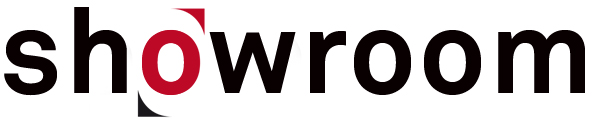 ETALONNAGE25 juin 2014 de 10h à 12hCommune Image 8 rue Godilllot 93400 Saint-OuenLe Pôle Media Grand Paris lance son SHOWROOM,  module de deux heures consacré à une ou plusieurs démonstrations commerciales sur une thématique donnée.Le premier SHOWROOM est consacré à l’étalonnage. Trois sociétés se proposent de vous présenter leurs solutions  4K, UHD et 3D stéréoscopique adaptées aux marchés cinéma, TV et documentaire : Firefly : la création colorimétrique du tournage à la postproductionLevelS3D : une solution innovante pour la 3D relief et le 4KNEXYAD : des solutions de traitements numériques issues de la recherche militaire. Entrée libre. Inscriptions et renseignements sur http://www.lepole.org/showroom1Firefly Cinemawww.fireflycinema.comFirefly Cinema édite un ensemble de logiciels cohérents, allant de la gestion des rushes sur le tournage à l’étalonnage haut de gamme en post-production. Cet ensemble propose à ses utilisateurs un workflow considérablement optimisé. Les outils Firefly Cinema offrent de nouveaux outils aux chef-operateurs sur le tournage, un workflow optimisé et performant pour les post-producteurs, des outils de suivi et de validation pour les directeurs de production.Levels3Dhttp://www.levels3d.com/LevelS3D propose une solution de postproduction haut de gamme : accompagnement au tournage DIT, stéréographe ; gestion des rushes (aucun hardware spécifique supplémentaire n’est nécessaire) ; conformation ; compositing ; restauration d’image ; étalonnage jusqu’au livrable DCP. La station permet de traiter tous types de flux en temps réel. Notre solution est une alternative aux laboratoires, à des prix très compétitifs. Cet outil offre aux chefs-opérateurs et stéréographes un workflow optimisé et notamment pour le traitement des films en 3D relief. La station Mistika fonctionne en temps réel avec des images natives sans compression et peut traiter des flux jusqu’au 8K. Les films postproduits sur Mistika : Minuscules ; Monsieur Hublot (Oscar 2014); Superman ; Spiderman ; Gasby ; Gravity ; the Hobbit ; les stroumpfs…NEXYAD Visual Effectshttp://nexyad.net/Visual-Effects/
Dans la post-production pour le cinéma, NEXYAD propose d’intégrer des traitements numériques issus de recherches et applications militaires pour : baisser les coûtslibérer la créativitéaugmenter l’expérience du spectateurPour l’étalonnage de vos films ou séries TV, une approche innovante :automatiser la phase d’uniformisation des rushesdonner accès vite, et à un coût abordable, à des chartes couleurs et chartes lumières (adaptatives à vos rush) très sophistiquées appelées « NEXYAD SKINs » construites sur la théorie des couleurs (KANDINSKY, le BAUHAUS : le premier Art au service du septième Art). Entre autres, le fameux « teal and orange » de Hollywood. A propos du Pôle Media Grand Paris :Le Pôle Media Grand Paris fédère en réseau collaboratif de la filière Image  120 entités dont 90 entreprises et 12 organismes de formation ou de recherche autour d'une nouvelle dynamique de développement économique, basée sur l’innovation, la formation, l'emploi, le développement à l’international et la responsabilité sociétale et environnementale. La Commission du film de Seine-Saint-Denis, outil du Pôle, accompagne les professionnels dans leur activité de tournage sur le territoire. Le Pôle a été référencé « Grappe d’Entreprises » par la DATAR en 2011.
Secteurs d’activités : cinéma, télévision, transmedia, animation, 3D relief, réalité augmentée, archivage numérique
Marchés : Cinéma, Stock TV , Flux TV , publicité, transmedia , corporate.
Visitez notre site internet : www.lepole.org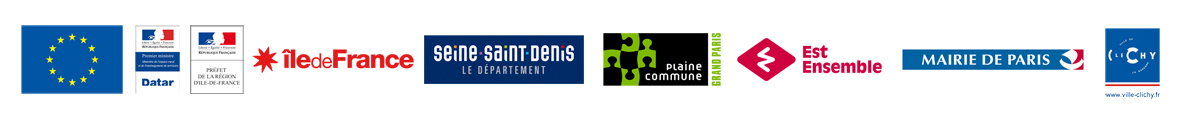 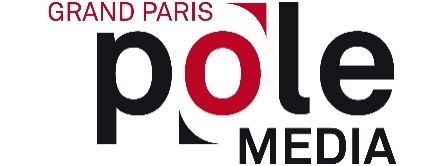 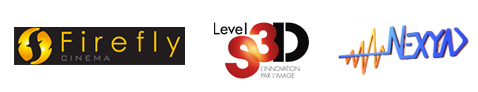 